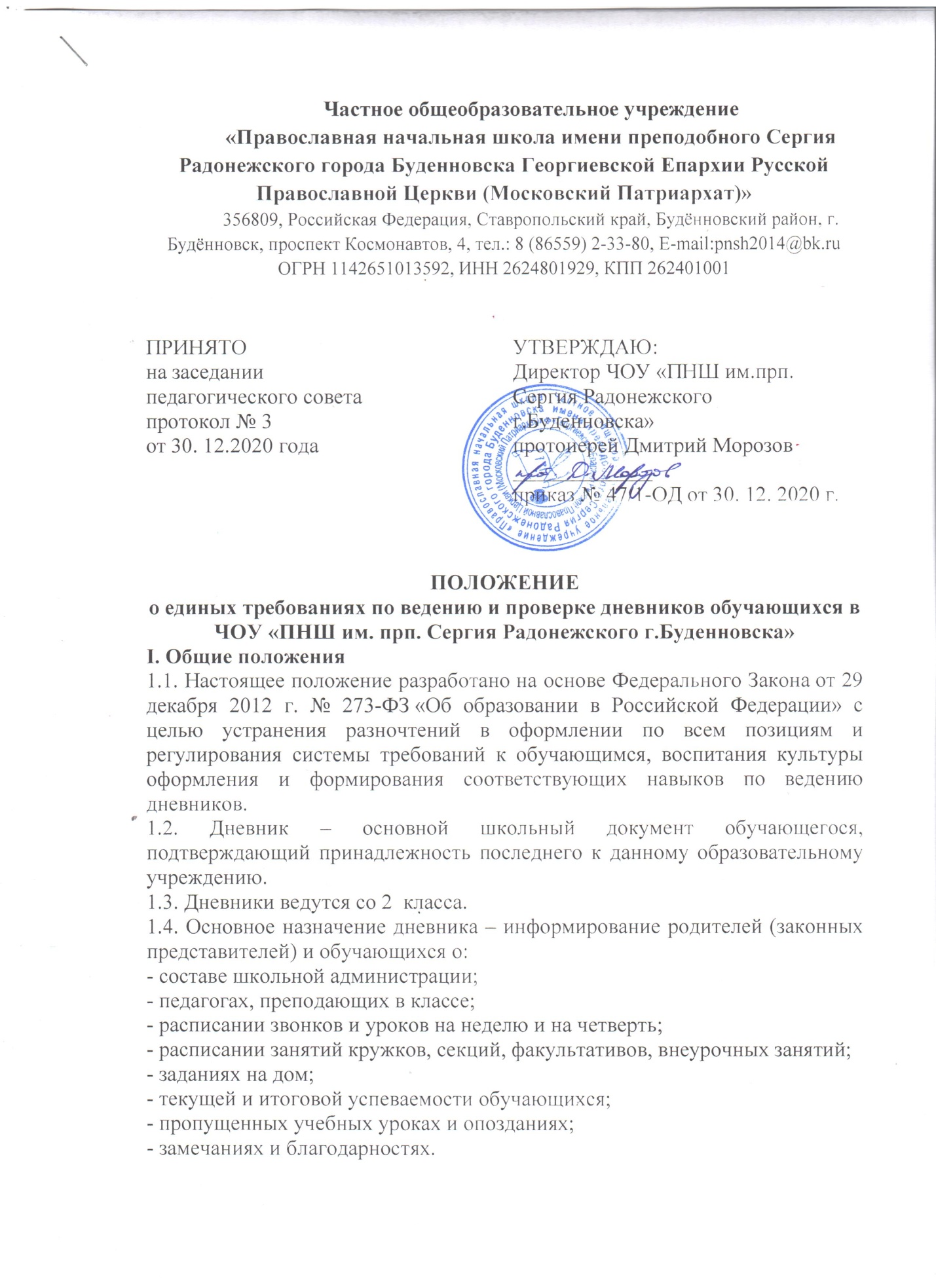 II. Деятельность обучающихся по ведению дневника2.1. Заполнение дневника должно быть чётким, аккуратным, своевременным, грамотным.2.2. Ученик заполняет лицевую сторону обложки. Первые три страницы дневника (Ф.И.О. ученика, список преподавателей, расписание на четверть, кружки и факультативы, дополнительные занятия и консультации, внеурочная деятельность) заполняются в течение первых двух недель, т.е. до 15.09. текущего учебного года.Расписание уроков в дневниках обучающихся должно соответствовать учебному плану и общешкольному расписанию уроков. Название месяца и названия учебных предметов записываются с маленькой буквы.Посторонние записи и рисунки недопустимы.2.3. Ученик ежедневно записывает домашнее задание в графы того дня, на который оно задано, в период школьных каникул оформляется план внеклассных и внешкольных мероприятий.2.4. Ученик предъявляет дневник по первому требованию учителей - предметников и классного руководителя.2.5. Ученик заполняет дневник чернилами синего или фиолетового цвета.2.6. Дневник заполняет  обучающийся, а не родители.2.6. Ответственность за обязательное и аккуратное ведение дневника несет ученик и его родители (законные представители).III. Организация деятельности учителей - предметников по работе с дневниками3.1. Учитель - предметник, оценив ответ ученика, выставляет синими чернилами (красный, черный, зеленый и другие цвета не используются) отметку в классный журнал и одновременно вписывает её в дневник ученика, заверяя её своей подписью.3.2. Категорически запрещается ставить отметку «2» и снижать любую отметку за отсутствие у ученика на уроке школьно-письменных принадлежностей, а также за опоздание на урок.IV. Деятельность классного руководителя по работе с дневниками4.1. Классный руководитель обязан регулярно проверять дневники: в частности, 2- 4 классы – не реже 1 раза в неделю.4.2. Классный руководитель следит за наличием в дневниках всех отметок, полученных обучающимися в течение недели. В случае необходимости вписывает синими чернилами отсутствующие отметки, подтверждая их своей подписью. По собственному усмотрению отмечает количество опозданий и пропущенных занятий.4.3. Классный руководитель, проверяя дневник, обязан исправлять все орфографические, пунктуационные и стилистические ошибки, так как данная работа является неотъемлемой частью навыка грамотного письма и работы над ошибками ученика.4.4. Классный руководитель должен строго следить за обратной связью со стороны родителей (законных представителей).4.5. По окончанию четверти (полугодия) классный руководитель выставляет (проверяет) в конце дневника итоговые сведения об успеваемости, а также общее количество пропущенных уроков и опозданий за четверть (полугодие) в сводную ведомость дневника, подтверждая их своей подписью в специально отведенных графах.4.6. Классный руководитель должен проверить наличие подписи родителей (законных представителей) под итоговыми отметками на следующий день после окончания четверти (полугодия).4.7. Допускается выставление текущих отметок в «Оценочный лист» (установленного образца) один раз в месяц.ОбразецОценочный лист Ф.И. ученика.Название предметаТекущие отметкиПодпись классного руководителя:Подпись родителя (законного представителя):4.8. Для заметок учителей и классного руководителя используются свободные графы или специально выделенные графы и страницы дневника.4.9. Контроль за качеством ведения дневников обучающихся в соответствии с требованиями по ведению осуществляет классный руководитель.V. Деятельность родителей (законных представителей)5.1. Родители (законные представители) еженедельно просматривают и подписывают дневник. При необходимости контролируют ведение обучающегося.5.2. Один раз в четверть (полугодие) родители (законные представители) подписывают сводную ведомость в конце дневника.VI. Деятельность администрации6.1. Администрация гимназии осуществляет контроль ведения дневника по следующим критериям:- текущий учёт знаний обучающихся и соответствие отметок в дневнике отметкам в классном журнале;- итоговый учёт знаний школьников;- качество и частота проверки дневников классными руководителями;- информированность родителей (законных представителей) об успеваемости обучающихся (наличие подписи родителей (законных представителей) в дневниках обучающихся);- культура ведения дневников;- внешний вид, эстетическое оформление дневников;- наличие сведений об учителях – предметниках;- (наличие подписи родителей (законных представителей);- наличие и эстетичность замечаний обучающимся и обращений к родителям (законным представителям);- запись расписания уроков и домашнего задания;- учет пропусков учебных занятий.6.2. Контроль ведения дневников осуществляется администрацией школы не реже одного раза в год.6.3. Точное и аккуратное ведение дневника может быть достигнуто только при тщательном, пунктуальном и систематическом выполнении перечисленных рекомендаций как обучающимися и родителями (законными представителями), так и учителями - предметниками и классным руководителем.6.4. По результатам контроля ведения дневников администрация имеет право на поощрение и дисциплинарное взыскание классных руководителей.